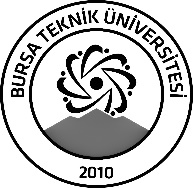 BURSA TEKNİK ÜNİVERSİTESİLİSANSÜSTÜ EĞİTİM ENSTİTÜSÜBURSA TEKNİK ÜNİVERSİTESİLİSANSÜSTÜ EĞİTİM ENSTİTÜSÜBURSA TEKNİK ÜNİVERSİTESİLİSANSÜSTÜ EĞİTİM ENSTİTÜSÜÖĞRENCİ BİLGİLERİÖĞRENCİ BİLGİLERİÖĞRENCİ BİLGİLERİÖĞRENCİ BİLGİLERİAdı- SoyadıAdı- SoyadıNİHAT KURŞUNNİHAT KURŞUNAnabilim DalıAnabilim DalıELEKTRİK ELEKTRONİKELEKTRİK ELEKTRONİKDanışmanıDanışmanıDR. İBRAHİM GÜRSU TEKDEMİRDR. İBRAHİM GÜRSU TEKDEMİRSEMİNER BİLGİLERİSEMİNER BİLGİLERİSEMİNER BİLGİLERİSEMİNER BİLGİLERİSeminer AdıSeminer AdıRÜZGAR SANTRALLERİNDE MAKSİMUM GÜÇ TRANSFER NOKTASI TAKİBİ YÖNTEMLERİRÜZGAR SANTRALLERİNDE MAKSİMUM GÜÇ TRANSFER NOKTASI TAKİBİ YÖNTEMLERİSeminer TarihiSeminer Tarihi  10/01/2024  10/01/2024Seminer Yeri Seminer Yeri onlineSaat: 11.00-12.00Online Toplantı Bilgileri Online Toplantı Bilgileri https://teams.microsoft.com/l/meetup-join/19%3ameeting_ZmRkNTg5NWMtZDMzYi00NDgyLWJkZmEtOTA3MTkxMzk0ZGI5%40thread.v2/0?context=%7b%22Tid%22%3a%226e5b8a43-bfae-488c-956d-970804f5342b%22%2c%22Oid%22%3a%227ac0bd36-bbad-42de-89ec-562d86a4338a%22%7dhttps://teams.microsoft.com/l/meetup-join/19%3ameeting_ZmRkNTg5NWMtZDMzYi00NDgyLWJkZmEtOTA3MTkxMzk0ZGI5%40thread.v2/0?context=%7b%22Tid%22%3a%226e5b8a43-bfae-488c-956d-970804f5342b%22%2c%22Oid%22%3a%227ac0bd36-bbad-42de-89ec-562d86a4338a%22%7dAçıklamalar: Bu form doldurularak seminer tarihinden en az 3 gün önce enstitu@btu.edu.tr adresine e-mail ile gönderilecektir.Açıklamalar: Bu form doldurularak seminer tarihinden en az 3 gün önce enstitu@btu.edu.tr adresine e-mail ile gönderilecektir.Açıklamalar: Bu form doldurularak seminer tarihinden en az 3 gün önce enstitu@btu.edu.tr adresine e-mail ile gönderilecektir.Açıklamalar: Bu form doldurularak seminer tarihinden en az 3 gün önce enstitu@btu.edu.tr adresine e-mail ile gönderilecektir.